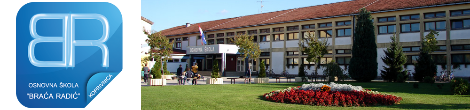 OSNOVNA ŠKOLA „BRAĆA RADIĆ“Miklinovec 6a48000 KOPRIVNICAOIB: 13567291238Obrazloženje Prijedloga Financijskog plana Osnovne škole „Braća Radić“ Koprivnica za 2023.g., s projekcijama za 2024. i 2025.godinuSADRŽAJ DJELOKRUGA RADA PRORAČUNSKOG KORISNIKAOsnovna škola „Braća Radić“ MB: 3009556, OIB: 13567291238 ima predmet poslovanja – djelatnosti: odgoj i osnovno školovanje djece, osnovno školovanje za darovitu djecu i za djecu s teškoćama u razvoju prema posebno propisanim nastavnim planovima i programima, organizacija aktivnosti djece u sklopu različitih udruga te učeničkih klubova i društava.Nastava je organizirana u dvije smjene. Prva smjena počinje u 8:00 h i završava u 13:10 h dok druga smjena počinje u 13:15 h i završava u 18:25 h.  Nastava, redovna, izborna, dopunska i dodatna izvodi se prema nastavnim planovima i programima koje je donijelo Ministarstvo znanosti, obrazovanja i sporta i  Godišnjem  planu i programu rada škole.Matična škola u Koprivnici sagrađena je 1989. godine. U školskoj godini 2022./2023. nastavu polazi 815 učenika  u  36 razrednih  odjela. Školska zgrada u Starigradu sagrađena je 1954. godine, a nastava je organizirana za 80 učenika  u 4 razredna odjela. Zgrada u Bakovčicama  je izgrađena 1954. godine.  Područna škola Bakovčica je privremeno zatvorena Odlukom Školskog odbora od 04.09.2020. godine. Sukladno zaprimljenim zahtjevima roditelja za upis učenika s upisnog područja PŠ Bakovčica u Matičnu školu, PŠ Bakovčica više nema učenika koji bi polazili tu Područnu školu. Iz navedenog razloga nije oformljena odgojno-obrazovna skupina niti u školskoj godini 2022./2023.       U Matičnoj školi rad se odvija u 25 učionica od kojih su 5 specijalizirane. Uz ove učionice nastava se odvija i u školskoj sportskoj dvorani, knjižnici i na sportskom igralištu. Područne škole, na žalost, nemaju sportske dvorane ni odgovarajuća sportska igrališta.   Osnovna škola „Braća Radić“ na početku šk. god. 2022./2023. broji 96 djelatnika, od toga 20 učitelja razredne nastave, 42 učitelja predmetne nastave, 6 stručna suradnika, 10 pomoćnika u nastavi i 2 stručno komunikacijska posrednika te 16 ostalih djelatnika, od toga su 5 učiteljica savjetnice, 4 učiteljice mentorice i 5 voditelja Županijskih stručnih vijeća (matematike, vjeronauka, engleskoga jezika i 2 voditeljice razredne nastave). 2. OBRAZLOŽENJE PROGRAMA RADA ŠKOLSKE USTANOVEPrioritet škole je kvalitetno obrazovanje i odgoj učenika što ostvarujemo stalnim usavršavanjem učitelja, stručnih suradnika i ostalih djelatnika (seminari, stručni skupovi, aktivi) i podizanje nastavnog standarda na višu razinu, poticanjem učenika na izražavanje kreativnosti, talenata i sposobnosti prema interesima, razvijanje navike cijeloživotnog učenja, usvajanje zdravih navika, pozitivnih stavova te razvoj kompletne mlade osobe s razvijenim samopoštovanjem i poštovanjem drugih.Financijskim planom sredstva su planirana za provođenje programa 3002 Osnovni program osnovnoškolskog odgoja i obrazovanja, 3003 Dodatni program odgoja i obrazovanja, 3015 Socijalni program i 9000 COP.ZAKONSKE I DRUGE PODLOGE NA KOJIMA SE ZASNIVAJU PROGRAMIZakon o odgoju i obrazovanju u osnovnoj i srednjoj školi (NN 87/08, 86/09, 92/10, 105/10, 90/11, 5/12, 16/12, 86/12, 126/12, 94/13, 152/14, 07/17, 68/18, 98/19 i 64/20),  Zakon o ustanovama (NN 76/93, 29/97, 47/99, 35/08 i127/19) , Zakon o proračunu (144/21).Pravilnik o proračunskim klasifikacijama (NN broj 26/10, 120/13 i 1/20), Pravilnik o proračunskom računovodstvu i računskom planu (NN broj 124/14, 115/15, 87/16, 3/18, 126/19 i 108/20 ).Pravilnik o financijskom izvještavanju u proračunskom računovodstvu (37/22)Pravilnik o provedbi Školske sheme (NN broj 50/17, 102/17, 69/18, 93/18, 98/19, 99/20, 130/20, 93/21 i 16/22).Godišnji plan i program rada škole za školsku godinu 2022./2023. i 2023./2024. Školski kurikulum OŠ „Braća Radić“, nastavne i izvannastavne aktivnosti za školsku godinu 2022./2023. i 2023./2024.OBRAZLOŽENJE OPĆEG DIJELA FINANCIJSKOG PLANAOBRAZLOŽENJE PRIHODA I PRIMITAKAUkupni prihodi za 2023. godinu iznose 2.318.185,00 EUR. Iz pomoći iz inozemstva i od subjekata unutar općeg proračuna  - 63 planiramo ostvariti iznos od 1.850.952,00 EUR. Planiramo ostvariti 1.682.100,000 EUR za plaće radnika (rashode za zaposlene – plaće i doprinose, ostale rashode za zaposlene – jubilarne nagrade, dar djeci do navršenih 15.g., božićnica, regres i ostale  naknade, naknade troškova zaposlenima – za prijevoz, naknada poslodavca zbog nezapošljavanja osoba s invaliditetom), a 2.295,00 EUR za isplatu plaća po sudskim presudama -plaće, doprinose, zatezne kamate, parnične troškove i troškove suda. Za županijska natjecanja planiramo ostvariti iznos od 1.610,00 EUR, za plaću pomoćnika u nastavi (10 pomoćnika i 2 stručno komunikacijska posrednika) i shemu voća 70.630,00 EUR, za udžbenike za učenike škole 88.000,00 EUR, za knjige u školskoj knjižnici 1.195,00 EUR, za rad Županijskih stručnih vijeća  (5 voditelja) i za završna natjecanja iznos od 1.716,00 EUR, za regres i božićnicu pripravnika iznos od 400,00 EUR, za EU projekte 2.660,00 EUR,  a za isplatu naknade za 2 mentora  iznos od 346,00 EUR. Iz prihoda od upravnih i administrativnih pristojbi, pristojbi po posebnim propisima i naknada – 65 planiramo ostvariti iznos od  126.805,00 EUR, a od toga 117.070,00 EUR za prehranu u školskoj kuhinji, 6.370,00 EUR za majice za učenike i osiguranje učenika, 2.065,00 EUR za popravke tableta i ostalog te 1.300,00 EUR za prijevoz na izlete koje plaćaju roditelji.Iz prihoda od prodaje proizvoda i robe te pruženih usluga, prihoda od donacija– 66 planiramo ostvariti 6.904,00 EUR. Sa 1.850,00 EUR planiramo podmiriti rashode za struju, vodu, smeće, plin i eventualne popravke za PŠ Bakovčice te pričuvu za stan na Trgu E. Kumičića, sa 1.985,00 EUR planiramo nabaviti glazbenu opremu za školski bend, sa 399,00 EUR planiramo kupiti stroj za omatanje knjiga u školskoj knjižnici, a sa 2.060,00 EUR planiramo financiranje Učeničke zadruge „Vretence“. Od prikupljene tekuće donacije planiramo financirati Dan škole u iznosu od 133,00 EUR, a od kapitalne donacije planiramo također financirati stroj za omatanje knjiga u školskoj knjižnici u iznosu od 477,00 EUR.Od prihoda iz nadležnog proračuna i od HZZO-a temeljem ugovornih obveza – 67 planiramo ostvariti 333.412,00 EUR. Za financiranje materijalnih rashoda za redovno poslovanje planiramo –  242.447,00 EUR, rashoda za nabavu proizvedene dugotrajne imovine (namještaja, računala, klima uređaja, garderobnih ormarića…) – 26.545,00 EUR. Za izvannastavne aktivnosti, međuopćinska natjecanja i nagradu najučitelju financiranih iz sredstava Osnivača planiramo ostvariti 10.820,00 EUR, za plaću pomoćnika u nastavi koju financira Osnivač 15% - 33.021,00 EUR,  za sistematske preglede  – 11.959,00 EUR i priključak građevine na elektroenergetsku distribucijsku mrežu, a u svrhu postavljanja solarnih kolektora na dvorani škole 1.990,00 EUR. Za planirani metedološki manjak (za neplaćene račune iz 2022. godine) planiramo 6.630,00 EUR.Od prihoda od prodaje proizvedene dugotrajne imovine – 72 koji ostvarujemo od prodaje stanova na kojima postoji stanarsko pravo, planiramo ostvariti prihod od 112,00 EUR. S tim prihodom ćemo također financirati stroj za omatanje knjiga za školsku knjižnicu.Planirani prihodi za 2024. godinu iznose 2.243.827,00 EUR, a za 2025. godinu 2.198.288,00 EUR.OBRAZLOŽENJE RASHODA I IZDATAKA	Ukupni rashodi poslovanja za 2023. godinu iznose 2.318.201,00 EUR.Rashodima za zaposlene – 31 planiramo financirati plaće, doprinose i ostale rashode za zaposlene (božićnicu, regres, dar za dijete, naknadu za bolovanje dulje od 90 dana, potporu za rođenje djeteta, potporu za smrt člana obitelji…) za 84 djelatnika u ukupnom iznosu od 1.650.710,00 EUR, plaću za pomoćnike u nastavi u ukupnom iznosu od 80.075,00 EUR, plaću za pripravnika u iznosu od 13.210,00 EUR koji će biti zaposlen po Mjeri pripravništva od HZZ-a. Tim rashodima će se financirati i učitelji koji provode izvannastavne aktivnosti u iznosu od 9.950,00 EUR te učitelji mentori u iznosu od 346,00 EUR. Ukupno je plan na toj skupini 1.754.291,00 EUR.Materijalnim rashodima – 32 planiramo financirati rashode koji nam služe za pokriće redovnog poslovanja (službena putovanja, stručna usavršavanja, uredski materijal, energija, tekuće i investicijsko održavanje, prijevoz učenika, zakupnine i najamnine, sitni inventar, reprezentacija,  komunalne i ostale usluge) kao i za pokriće rashoda u okviru županijskih natjecanja, prehrane učenika, ostalih rashoda za pomoćnike u nastavi, prijevoz na posao za sve zaposlenike, materijalne rashode u okviru aktivnosti Unapređenje standarda u školama, rashoda za EU projekte i rashoda za financiranje Učeničke zadruge Vretence. Ukupan plan na toj skupini je 442.542,00 EUR.Financijskim rashodima – 34 planiramo financirati zatezne kamate za sudske presude u iznosu od 135,00 EUR.Naknadama za građane i kućanstva na temelju osiguranja – 37 planiramo financirati nabavu radnih udžbenika za sve učenike škole u ukupnom iznosu od 35.000,00 EUR.Rashodima za nabavu proizvedene dugotrajne imovine – 42 planiramo financirati nabavu klima uređaja i garderobnih ormarića za PŠ Starigrad, nabavu glazbene opreme za školski bend, televizora za 8 učionica i 1 pametnog ekrana za učionicu engleskog jezika, nabavu stolnih računala za ured ravnatelja, psihologa/pedagoga i knjižničarku,  namještaj za učionice hrvatskog jezika i matematike, namještaj za ured psihologa/pedagoga i logopeda, konferencijskih stolica za kabinete, nabavu stroja za omatanje knjiga u školskoj knjižnici, knjiga za školsku knjižnicu i udžbenika za učenike Škole. Prijedlog ukupnog plana na ovoj skupini je 82.243,00 EUR.Rashodima za dodatna ulaganja na nefinancijskoj imovini – 45 financirat će se priključak građevine na elektroenergetsku distribucijsku mrežu, a u svrhu postavljanja solarnih kolektora na dvorani škole u ukupnom iznosu od 1.990,00 EUR.Ukupno planirani rashodi za 2024. godinu iznose 2.243.827,00 EUR, a za 2025. godinu 2.198.288,00 EUR.OBRAZLOŽENJE PRENESENOG MANJKA ODNOSNO VIŠKA FINANCIJSKOG PLANAPlanirani viškovi:Od viška prihoda od školske kuhinje u iznosu od 660,00 EUR planiramo financirati nabavu namirnica za školsku kuhinju.Od viška prihoda od najma stanova i skupljenog starog papira u iznosu od 530,00 EUR planiramo kupiti knjige za školsku knjižnicu.Od viška namjenskih prihoda Županijskih stručnih vijeća u iznosu od 1.854,00 EUR i dalje planiramo financirati njihov rad.Od viška pomoći unutar općeg proračuna EU projekti u iznosu od 10.885,00 EUR i viška od HZZ-a u iznosu od 2.185,00 EUR planiramo plaću i prijevoz za novog pripravnika.Planirani manjkovi:metodološki manjak iz decentraliziranih sredstava u iznosu od 6.630,00 EUR za neplaćene račune u 2022. godini.manjak za neplaćeni račun iz 12-tog mjeseca za Shemu voća/mlijeka u iznosu od 800,00 EUR.manjak za plaću pomoćnika u nastavi iz Odjeka V u iznosu od 8.668,00 EUR (3.133,00 EUR iz izvora Opći prihodi i primici-Grad, 4.685,00 EUR iz izvora EU i 850,00 EUR iz izvora nacionalno sufinanciranje).Ukupno višak: 16.114,00 EURUkupno manjak: 16.098,00 EURRazlika: 	         16,00 EUROBRAZLOŽENJE POSEBNOG DIJELA FINANCIJSKOG PLANAOBRAZLOŽENJE FINANCIJSKOG PLANA PO PROGRAMIMA/AKTIVNOSTIMAPROGRAM 9000 COPAKTIVNOST: 900002 COP OŠ „Braća Radić“Opis i cilj programa/aktivnostiProgram obuhvaća aktivnosti kojom se osiguravaju sredstva za redovno financiranje materijalnih prava iz radnog odnosa svih zaposlenika OŠ „Braća Radić“ Koprivnica, osim pomoćnika u nastavi koji se financiraju preko aktivnosti ODJEK. Rashodi se odnose na sredstva za plaće, doprinose na plaću i ostala materijalna prava temeljem kolektivnog ugovora (jubilarna nagrada, božićnica, regres te razne pomoći).U okviru aktivnosti COP vrši se financiranje rashoda za zaposlene i materijalne rashode poslovanja za Matičnu školu u Koprivnici i PŠ Starigrad. Plan za 2023. godinu za isplatu plaća, doprinosa i ostalih rashoda za zaposlene preko COP-a je veći u odnosu na projekcije i iznosi 1.684.395,00 EUR.  Jedan od razloga za povećanja te aktivnosti je što je porasla osnovica za obračun plaće sa 6.044,51 kn na 6.286,29 kn. Planirali smo da ove godine nećemo isplatiti sve sudske presude i da ćemo dvije njih prenijeti za isplatu u 2023. godini jer još uvijek nisu stigle njihove presude. Plan za Aktivnost COP je slijedeći:Rashodi za zaposlene - sredstva za plaće 1.374.600,00 EUR s pripadajućim doprinosima 218.800,00 EUR, a za plaće za isplatu po sudskim presudama 1.330,00 EUR te doprinose 230,00 EUR. Ostale rashode za zaposlene – plan je 55.750,00 EUR za jubilarne nagrade (za 10 djelatnika), darovi za djecu do navršenih 15 godina života (60 djece x 79,64 EUR), božićnica (84 x 199,09 EUR), regres (84 x 199,09 EUR) pomoći za bolovanje preko 42 dana, pomoći u slučaju smrti, pomoć za rođenje djeteta.Naknade troškova zaposlenima  za prijevoz djelatnika na posao i s posla: 28.000,00 EUR (isplaćivat će se ovisno o kretanju cijene goriva na tržištu, a najmanje 1,00 kn po kilometru).Naknade poslodavca zbog nezapošljavanja osoba s invaliditetom: plan je 4.950,00 EUR, više od projekcije jer je porasla osnovica za obračun naknade za osobe s invaliditetom.Troškovi sudskih postupaka i sudske pristojbe, plan je 600,00 EUR (za 2 djelatnika), od toga je plan 465,00 EUR za troškove odvjetnika, a 135,00 EUR za sudske troškove.Zatezne kamate po sudskim presudama, plan je 135,00 EUR za 2 djelatnika.Projekcija plana za 2024.godinu iznosi 1.690.910,00 EUR  i 2025. godinu 1.710.520,00 EUR jer je uvećana za 0,5% za svaku navršenu godinu radnoga staža.Program 3002 OSNOVNI PROGRAM OSNOVNOŠKOLSKOG ODGOJA I OBRAZOVANJAAKTIVNOST: A300202 Decentralizirane funkcije osnovnog školstva – OŠ „Braća Radić“Opis i cilj aktivnostiCilj ovog programa (aktivnosti) je osiguravanje minimalnog financijskog standarda, a u okviru državnog standarda za financiranje materijalnih rashoda, financijskih rashoda te rashoda za nabavu  nefinancijske imovine koji su nužni za redovno funkcioniranje Škole.             Uputom za izradu financijskog plana za razdoblje 2023.-2025., predviđena sredstva za aktivnost Decentralizirane funkcije osnovnog školstva za osiguranje minimalnog financijskog standarda iznose 268.992,00 EUR. I ove godine se financiranje decentraliziranih sredstava vrši iz 2 izvora (izvor 40 pomoći - decentralizacija školstvo i izvora 11 – Opći prihodi i primici školstvo). Iz izvora 40 je osigurano 193.901,00 EUR, a izvora 11 – 75.091,00 EUR. Sredstva će se koristiti za financiranje naknada troškova zaposlenima u sklopu čega se financiraju službena putovanja (sredstva za dnevnice na službenom putu su namijenjena za odlaske na seminare, stručne skupove te izlete i ekskurzije za 62 obrazovna djelatnika, 6 stručnih suradnika, ravnatelja, tajnicu, voditeljicu računovodstva i računovodstvenu referenticu) te je plan u iznosu od 11.945,00 EUR. Nadalje će se sredstva koristiti za stručno usavršavanje zaposlenika  - 1.593,00 EUR (sredstva su potrebna za seminare, savjetovanja i simpozije za stručne skupove na kojima  prisustvuju učitelji, stručni suradnici, voditeljica računovodstva, računovodstvena referentica, tajnica i ravnatelj – kotizacije su od 200,00 do 1.200,00 kn po seminaru ili stručnom skupu) te ostale naknade troškova zaposlenima – 66,00 EUR, a isplaćuju se za korištenje privatnog automobila u službene svrhe za putovanja kraća od 30 km.U sklopu podskupine rashoda za materijal i energiju financiraju se  troškovi uredskog materijala i ostalih materijalnih rashoda (kao što je materijal za nastavu), plina, struje, materijala i dijelova za tekuće i investicijsko održavanje, sitnog inventara i auto guma, službene i radne zaštitne odjeće. Povećan je plan na uredskom materijalu na 15.927,00 EUR u okviru kojeg je i materijal za higijenske potrebe zbog većih cijena prema sklopljenim ugovorima s dobavljačima. Od sitnog inventara i auto guma planiramo nabaviti nove pluto panoe, alate za domare, inventar za školsku kuhinju  i sve ono za što će se iskazati potreba u toku godine, a plan je 1.593,00 EUR.  Što se tiče energije, planirano je 33.180,00 EUR što je više od Projekcija, a sve prema planu poskupljenja  plina i struje kroz naredno razdoblje. Pozicija materijala za tekuće i investicijsko održavanje iznosi 1.593,00 EUR , a potreban nam je za popravke u područnoj i matičnoj školi.Iz decentraliziranih sredstava planiramo financirati i rashode za usluge kao što su usluge telefona, pošte i prijevoza, usluga prijevoza učenika, usluge tekućeg i investicijskog održavanja, usluge promidžbe i informiranja, komunalne usluge, zakupnine i najamnine, zdravstvene i veterinarske usluge, intelektualne i osobne usluge, računalne usluge te ostale usluge. Usluge telefona, pošte i prijevoza su povećane u odnosu na projekcije na 9.290,00 EUR zbog većih ugovora za pokretne i nepokretne usluge i poštanske usluge. Zdravstvene usluge su nam manje i iznose 1.327,00 EUR, a planirane su za preglede kuharica te analizu namirnica i vode u školskoj kuhinji.  Od usluga za tekuće i investicijsko održavanje u iznosu od 18.210,00 EUR planiramo utrošiti za servisiranje i popravke računalne opreme, uređaja u školskoj kuhinji, zamjenu filtera na rekuperatorima i komorama, servise i popravke kotlovnice, servis lifta, servise vatrogasnih aparata, klima uređaja, baždarenje sigurnosnih ventila, ispitivanja kotlovskog postrojenja, hidrantske mreže i radnog okoliša u matičnoj školi i područnim školama za što dobivamo certifikate i uvjerenja o ispravnosti rada uređaja i opreme. Od većih tekućih popravaka planiramo drenažu oborinskih voda u dvorištu PŠ Starigrad.Od ostalih nespomenutih rashoda poslovanja planiramo financirati premije osiguranja, reprezentaciju, članarine, pristojbe i naknade, te ostale nespomenute rashode poslovanja. Plan je nešto veći od Projekcija i iznosi 4.449,00 EUR.U skupini Rashodi za nabavu proizvedene dugotrajne imovine plan je u 26.545,00 EUR. Od tih sredstava planiramo nabavu klima uređaja i garderobnih ormarića za PŠ Starigrad, televizora za 8 učionica i 1 pametni ekran za učionicu engleskog jezika, nabavu stolnih računala za ured ravnatelja, psihologa/pedagoga i knjižničarku,  namještaja za učionice hrvatskog jezika i matematike, namještaja za ured psihologa/pedagoga i logopeda i nabavu konferencijskih stolica za kabinete.Ukupni plan za decentralizirana sredstva u 2024. i 2025. godini je 215.903,00 EUR.Aktivnost: K300207 Dodatna ulaganja u OŠ „Braća Radić“	Na ovoj aktivnosti je plan za 2023. godinu 0,00 EUR. Kako projekt  zamjene vodovodnih i kanalizacijskih cijevi namjeravamo raditi u fazama kroz godine, tako 2024. i 2025. godine planiramo za tu namjenu utrošiti  po 53.089,00 EUR. PROGRAM: 3003 DODATNI PROGRAM ODGOJA I OBRAZOVANJA                                                                                                          Aktivnost: A300317 Redovna djelatnost osnovnih školaOpis i cilj aktivnostiCilj ove aktivnosti je osiguravanje financijskih sredstava iznad državnog standarda za financiranje sistematskih pregleda zaposlenika te rashoda za nabavu nefinancijske imovine.U ovoj aktivnosti je plan u iznosu 13.949,00 EUR, a sredstva su namijenjena financiranju sistematskih pregleda na koja imaju pravo svi zaposlenici škole, uključujući i pomoćnike u nastavi u iznosu od 11.959,00 EUR te 1.990,00 EUR za  priključak građevine na elektroenergetsku distribucijsku mrežu, a u svrhu postavljanja solarnih kolektora na dvorani škole                           	Sredstva za 2024. i 2025. godinu se planiraju u istom iznosu kao i za 2023. godinu.Aktivnost: A300306 Slobodne aktivnosti i školska natjecanjaOpis i cilj aktivnostiCilj ove aktivnosti je osiguravanje kvalitetnijeg sustava obrazovanja preko financiranja izvannastavnih aktivnosti i školskih natjecanja. To su oblici aktivnosti koje se provode radi zadovoljavanja različitih potreba i interesa učenika,  koje Škola planira, organizira i realizira, a u koju se učenik samostalno, neobvezno i dobrovoljno uključuje. Slobodne ili izvannastavne aktivnosti obuhvaćaju različite programske sadržaje koji se odvijaju izvan nastavnih obveza u organizaciji škole u njenim prostorijama. Organiziraju se za učenike od prvog do osmog razreda, a smisao i rad nije samo u pružanju mogućnosti „najsposobnijim“, već u poticajima omogućavanja i stvaranja uvjeta da se što više učenika uključi u razne organizirane oblike u kojima će naći smisao i zadovoljstvo. Sredstva su planirana za isplatu plaća voditeljima aktivnosti za:Grupe: Matematička grupa – 1 sat, Planinarska sekcija – 2 sata, Mala kreativno socijalizacijska radionica – 1 sat, Plesna grupa – 1 sat, Grupa matematičara petih razreda – 2 sata, Mala čitaonica – 1 sat, Šahovska grupa – 1 sat, Školski čitateljski klub „Lijina gajbica“– 1 sat, Filmska grupa – 2 sata, Podmladak Crvenog križa – 1 sat, Dramsko-recitatorska grupa – 1 sat, Medijska skupina – 1 sat, Mentalna aritmetika – 1 sat, Atletska grupa – 1 sat, Francuska radionica – 1 sat, Mali glagoljaši – 1 sat, Dramsko-scenska skupina – 1 sat,  Rad s darovitim učenicima 4. i 8. razreda – 1 sat, Psihološke radionice za darovite učenike 7. razreda –  1 sat, Kreativne radionice za darovite učenike 5. razreda – 1 sat, Mladi krojači – 2 sata, The Book Club „Little Bookworms“ – 1 sat, English Arount the World – 1 sat. Ukupno iznosi  27 sati  x 100,00 kn/13,28 EUR, 10 tjedana u prvom polugodištu i 17 tjedana u drugom polugodištu te je plan u iznosu od 9.684,00 EUR, veći u odnosu na projekcije zbog većeg broja izvannastavnih aktivnosti koje će provoditi učitelji.Ostale nespomenute rashode poslovanja u okviru kojih se knjiže troškovi za međuopćinska natjecanja: sportska natjecanja (rukomet, futsal, atletika, plivanje, kros, košarka) na međuopćinskoj i županijskoj razini, natjecanja u znanju (matematika, hrvatski jezik, engleski jezik, kemija, biologija, fizika, informatika, njemački jezik, crveni križ, LiDraNo, likovni, geografija, povijest, francuski jezik, fizika, Mladi tehničari) također na nivou grada i županije te ostala natjecanja u domovini i izvan nje (Čitanjem do zvijezda, DABAR, Međunarodni likovni natječaj, Europa u školi, Sigurno u prometu, Mathema, Klokan, Euromath, Sferica, Kanižijada - Limačijada...). Za međuopćinska natjecanja koja se financiraju preko Grada je plan 870,00 EUR Sredstva za županijska natjecanja koja se osiguravaju od Županije, a planirana su za organiziranje županijskog natjecanja engleskog jezika i informatike, imaju plan nešto veći u odnosu na projekcije te iznosi 1.610,00 EUR.U aktivnost je uključena i nagrada za učitelja u iznosu od 266,00 EUR koja će se isplatiti iz gradskih sredstava učitelju koji će prema Odluci ravnatelja biti proglašen najboljim učiteljem u školskoj godini 2022./2023..Sredstva na cjelokupnoj aktivnosti su planirana u iznosu od 12.430,00 EUR, znatno više u odnosu na projekcije jer je prijavljeno više izvannastavnih aktivnosti preko Grada. Sredstva za 2024. i 2025. godinu planiramo u istom iznosu kao i za 2023.godinu.Aktivnost: A300323 Unapređenje standarda u školama – izvor VLASTITI PRIHODIOpis i cilj aktivnostiOvom aktivnosti je obuhvaćeno: financiranje pripravnika, nabava udžbenika za učenike škole, nabava knjiga za školsku knjižnicu, nabava osiguranja i školskih majica za učenike škole, odlasci na državna natjecanja, troškovi županijskih stručnih vijeća, troškovi režija za najam PŠ Bakovčice Gradu Koprivnici, popravci tableta i nabava nefinancijske  imovine. Financiranje se provodi vlastitim prihodima, prihodima za posebne namjene, prihodima od donacija, pomoćima od nenadležnog proračuna  i kapitalnim prihodima te eventualnim prenesenim viškovima od ŽSV-a, najma te viška od HZZ-a i EU sredstava za plaću pripravnika.Planirana sredstva planiramo utrošiti za:Plaće, doprinose i prijevoz -sredstva za plaće i prijevoz dobivamo od HZZ-a, a namijenjena su za 1 pripravnika za kojim smo iskazali interes za prijem u radni odnos po Mjeri pripravništva koju provodi HZZ. Za ostale rashode kao što su regres, božićnica i dar za dijete, sredstva dobivamo od MZO-a. Plan nam je krajem 2022. godine ponovo zaposliti 1 pripravnika  stručnog suradnika i za to su planirana sredstva u ukupnom iznosu od 13.470,00 EUR.Za isplatu dnevnica za organizatore ŽSV-a (ukoliko će organizirati ŽSV izvan radnog mjesta) i pratitelje učenika za odlaske na završna natjecanja, plan je 1.720,00 EUR, a za 2024. i 2025. godinu plan je 1.050,00 EUREnergija i komunalne usluge – obuhvaćaju stavke koje se mjesečno obračunavaju na računu kolegici koja je po Ugovoru o najmu stana iznajmila školski stan (struja i pričuva) te plin, struja, smeće i voda koji se obračunavaju našem Osnivaču po sklopljenom ugovoru o najmu područne škole Bakovčice. Plan za sve tri godine za energiju je 660,00 EUR, a za komunalne usluge 530,00 EUR.Sitan inventar,  prijedlog plana je 65,00EUR  koje bi utrošili eventualno na kupovinu inventara kojeg potrgaju učenici.Usluge telefona, pošte i prijevoza – prijedlog plana u iznosu od 1.300,00 EUR je namijenjen za prijevoz učenika na terenske nastave koje plaćaju roditelji.Usluge tekućeg i investicijskog održavanja – planirane su u iznosu od 2.000,00 EUR za popravke tableta koje financiraju roditelji, a 660,00 EUR za eventualne popravke u PŠ Bakovčice koje nam podmiruje naš Osnivač, a za 2024. i 2025. godinu planira se u istom iznosu.Intelektualne i osobne usluge – prijedlog plana je 1.320,00 EUR, a namijenjeno je za predavače na ŽSV-ima, dok se za 2024. i 2025. godinu planira 660,00 EUR.Reprezentacija-prijedlog plana je 133,00 EUR za eventualnu donaciju za Dan škole.Ostale nespomenute rashode poslovanja u okviru kojih planiramo utrošiti na kupnju majica za prvašiće te ostale učenike koji žele zamijeniti stare majice, a koje će financirati roditelji u iznosu 3.976,00 EUR, osiguranje učenika u iznosu od 2.394,00 EUR (900 učenika x 2,66 EUR), 530,00 EUR za potrebe ŽSV-a.Uredska oprema i namještaj – planiramo utrošiti iznos od 2.384,00 EUR na kupnju namještaja u 2024. i 2025. godini. Sportska i glazbena oprema – iznos od1.985,00 EUR planiramo utrošiti na kupnju glazbene opreme za školski bend (bas gitaru, električnu gitaru, električni pianino i pojačalo za klavijature.Uređaji, strojevi i oprema za ostale namjene – plan je 988,00 EUR za kupnju uređaja za omatanje knjiga u školskoj knjižnici.Knjige – planiramo da će MZO i slijedeće školske godine osigurati sredstva u svom Proračunu za nabavu novih udžbenika za školsku godinu 2023./2024. te shodno tome i mi predlažemo plan za kupnju udžbenika u iznosu od 89.233,00 EUR (od toga je plan za radne udžbenike 35.000,00 EUR, a udžbenike koji se vraćaju 53.000,00 EUR. Isto tako 1.725,00 EUR predlažemo namijeniti za kupnju knjiga za školsku knjižnicu sredstvima od MZO-a (1.195,00 EUR), a 530,00 EUR iz vlastitih prihoda.Plan za 2024. godinu je 62.195,00 EUR, a za 2025. 49.195,00 EUR.Aktivnost: A300330 MentorstvoOpis i cilj aktivnostiOvom aktivnosti se financiraju učitelji/mentori koji primaju naknadu MZO-a za obavljeno mentorstvo svojih pripravnika.U ovoj aktivnosti je plan od 346,00 EUR za isplatu plaće mentorima (2 mentora x 173,00 EUR). Sredstva za 2024. i 2025. godinu se planiraju u istom iznosuAktivnost: A300332 EU projektiOpis i cilj aktivnostiOvom aktivnosti se financiraju Erasmus projekti koji podupiru mobilnost mladih u svrhu neformalnog učenja u obliku razmjene mladih, pri čemu je cilj uključiti mlade i ojačati njihov položaj kako bi postali aktivni građani. Cilj je i povezati ih s europskim projektom, ali i pomoći im da steknu i razviju kompetencije koje će im biti korisne u životu i budućem radu.Sredstva su planirana za eventualne odlaske učitelja na službena putovanja i stručna usavršavanja u sklopu EU projekata u iznosu od 2.660,00 EUR. Sredstva za 2024. i 2025. godinu planiraju se u istom iznosu.Aktivnosti: A300354 ODJEK V-OŠ „BRAĆA RADIĆ“ 2022./2023. Opis i cilj aktivnostiAktivnost podrazumijeva potporu pomoćnika u nastavi i stručnog komunikacijskog posrednika sukladno utvrđenim individualnim potrebama, funkcionalnim sposobnostima i postignutoj razini samostalnosti učenika s tendencijom osamostaljivanja učenika u školskoj sredini. Ovom aktivnosti se osiguravaju sredstva za redovno financiranje materijalnih prava iz radnog odnosa pomoćnika u nastavi koji su zaposleni u OŠ „Braća Radić“ Koprivnica. Rashodi se odnose na sredstva za plaće, doprinose na plaću, prijevoz na posao i s posla, službena putovanja i stručna usavršavanja.U sklopu ove aktivnosti škola je zaposlila deset (10) pomoćnika u nastavi i dva (2) stručno komunikacijska posrednika te je plan  (od siječnja do lipnja) u iznosu od 52.148,00 EUR. Plan za sredstva Osnivača je 18.188,00 EUR (15% troška te razlika od bruto II troška od 3.775,15 kn/501,05 EUR do punog troška plaće), sredstva EU 72% - plan je 28.760,00 EUR i sredstva nacionalnog sufinanciranja 13% - plan je 5.200,00 EUR.  Izračun se temelji na bruto iznosu od 40,78 kn/5,42 EUR po satu i broju tjednog zaduženja za pojedinog pomoćnika (jedan pomoćnik ima zaduženje od 23 sata tjedno, 2 od 24 sata, 2 od 25 sati, 1 od 27 sati, 1 od 29 sati, 1 od 30 sati, 2 od 33 sata i 2 od 35 sati). Osim za plaće sredstva su planirana za službena putovanja (kao pratnja djeci) te eventualno stručno usavršavanje ukoliko bi se primao novi pomoćnik u nastavi. Naknada za prijevoz na posao i s posla se za 10 pomoćnika isplaćuje u iznosu od 281,60 kn/37,37 EUR mjesečno prema cijeni karte javnog prijevoznika, za jednu pomoćnicu se isplaćuje mjesečno cijena karte autobusa u iznosu od 528,00 kn/70,08 EUR zbog veće udaljenosti na posao i s posla, a za jednu 352,00 kn/46,72 EUR. Za 2024. i 2025. godinu se ne planiraju rashodi na ovoj aktivnosti jer se za svaku školsku godinu otvara nova aktivnost za pomoćnike u nastavi.Aktivnosti: A300356 ODJEK VI-OŠ „BRAĆA RADIĆ“ 2023./2024. Opis i cilj aktivnostiAktivnost podrazumijeva potporu pomoćnika u nastavi i stručnog komunikacijskog posrednika sukladno utvrđenim individualnim potrebama, funkcionalnim sposobnostima i postignutoj razini samostalnosti učenika s tendencijom osamostaljivanja učenika u školskoj sredini. Ovom aktivnosti se osiguravaju sredstva za redovno financiranje materijalnih prava iz radnog odnosa pomoćnika u nastavi koji su zaposleni u OŠ „Braća Radić“ Koprivnica. Rashodi se odnose na sredstva za plaće, doprinose na plaću, prijevoz na posao i s posla, službena putovanja i stručna usavršavanja.U sklopu ove aktivnosti za školsku godinu 2023./2024. škola planira deset (10) pomoćnika u nastavi i dva (2) stručno komunikacijska posrednika te je plan  (od rujna do prosinca) u iznosu od 35.395,00 EUR. Plan za sredstva Osnivača  je 11.700,00 EUR (15% troška te razlika od bruto II troška od 3.775,15 kn/501,05 EUR do punog troška plaće), sredstva EU 72% - plan je 19.965,00 EUR i sredstva nacionalnog sufinanciranja 13% - plan je 3.730,00 EUR.  Izračun se temelji na bruto iznosu od 40,78 kn/5,42 EUR po satu i broju tjednog zaduženja za pojedinog pomoćnika (jedan pomoćnik ima zaduženje od 23 sata tjedno, 2 od 24 sata, 2 od 25 sati, 1 od 27 sati, 1 od 29 sati, 1 od 30 sati, 2 od 33 sata i 2 od 35 sati). Osim za plaće sredstva su planirana za službena putovanja (kao pratnja djeci) te eventualno stručno usavršavanje ukoliko bi se primao novi pomoćnik u nastavi. Naknada za prijevoz na posao i s posla planira se za 10 pomoćnika u iznosu od 281,60 kn/37,37 EUR mjesečno prema cijeni karte javnog prijevoznika, za jednu pomoćnicu se planira  mjesečno cijena karte autobusa u iznosu od 528,00 kn/70,08 EUR zbog veće udaljenosti na posao i s posla, a za jednu 352,00 kn/46,72 EUR. Za 2024. godinu (od siječnja do lipnja) se planiraju rashodi u iznosu od 52.149,00 EUR, a za 2025. godinu  se ne planiraju rashodi za pomoćnike.AKTIVNOST A300355 Učenička zadruga „Vretence“	 U sklopu aktivnosti je Učenička zadruga „Vretence“ u kojoj će se pratiti troškovi koji će nastati radom te zadruge, a financirat će se iz članarina učenika. Od skupljenih članarina će se nabavljati potrebni materijal za izradu raznih proizvoda koji će se kasnije prodavati i koji će također biti prihod te Zadruge. Plan za 2023. godinu iznosi 2.060,00 EUR. Isti je plan i za 2024. i 2025. godinu.PROGRAM: 3003 SOCIJALNI PROGRAMAktivnost: A301504 Pomoć za podmirenje troškova prehrane učenika osnovnih školaOpis i cilj programa/aktivnostiProgram obuhvaća aktivnost preko koje se financira prehrana učenika koji su sklopili ugovor sa Školom kao i Shema voća koja ima za cilj:povećanje unosa svježeg voća i povrća te smanjenja unosa hrane s visokim sadržajem masti, šećera i soli u svakodnevnoj prehrani učenika,podizanja razine znanja o važnosti zdrave prehrane i nutritivnim vrijednostima svježeg voća i povrća edukaciju učenika u cilju smanjenja otpada od hrane.Za školsku godinu 2022./2023. se ne planira Shema mlijeka.Ovom aktivnosti se u obliku subvencije daje potpora roditeljima teškog imovinskog stanja za troškove prehrane u školskoj kuhinji.U ovoj aktivnosti se planira više sredstava u iznosu na projekcije te plan iznosi ukupno 117.730,00 EUR s obzirom da planiramo od 01.01.2023. godine podići cijenu prehrane u školskoj kuhinji sa sadašnjih 6,00 kn/0,80 EUR na 7,00 kn/0,93 EUR. U mjesecu rujnu hranilo se prosječno 700 uč. x 0,93 EUR x 178 dana što znači da opravdava plan od 117.730,00 EUR za školsku kuhinju, a za Shemu voća se planira iznos od 6.640,00 EUR.Sredstva za 2024. i 2025. godinu se planiraju u iznosu od 123.710,00 EUR.CILJEVI I POKAZATELJI USPJEŠNOSTI IZ AKATA STRATEŠKOG PLANIRANJA I GODIŠNJEG PLANA RADACiljevi, strategija i programi s dokumentima dugoročnog razvoja nalaze se u Državnom pedagoškom standardu, Nacionalnom kurikulumu i Nastavnom planu i programu škole. Škola donosi Godišnji  plan i program i Školski kurikulum, prema planu koje je donijelo Ministarstvo znanosti i obrazovanja. Strateške planove donosi Ministarstvo i Grad Koprivnica. Ishodište i pokazatelji na čemu se zasniva izračun potrebnih sredstava je Odluka Grada Koprivnice o mjerilima za financiranje decentraliziranih funkcija i Državni pedagoški standard osnovnoškolskog sustava odgoja i obrazovanja čiji temelji se nalaze u Zakonu o odgoju i obrazovanju u osnovnoj i srednjoj školi. Državni pedagoški standard opisuje mjerila za prostor i opremu u osnovnoj školi. Svi naši planovi temeljeni su na tome, a naravno da  naši planovi „ovise“ o mogućnosti financiranja našeg osnivača.Sva materijalna sredstva koja se nastoje osigurati i utrošiti tijekom 2023.g. imaju za zadaću postizanje napretka rada Škole te odgajanje i pripremanje mladih ljudi za odgovoran i uspješan život. Kontinuiran uspjeh naših učenika dokaz je opravdanosti ulaganja u sustav odgoja i obrazovanja.IZVJEŠTAJ O POSTIGNUTIM CILJEVIMA I REZULTATIMA PROGRAMA TEMELJENIM NA POKAZATELJIMA USPJEŠNOSTI IZ NADLEŽNOSTI PRORAČUNSKOG KORISNIKA U PRETHODNOJ GODINI	Na kraju nastavne godine devetnaest je učenika bilo upućeno na dopunski nastavni rad.  Nakon dopunskog nastavnog rada četiri su učenika bila upućena na popravne ispite koje su uspješno položili i prešli u viši razred. Jedan je učenik razredne nastave negativno ocijenjen iz jednog nastavnog predmeta, ali je prošao u viši razred nakon dopunskog nastavnog rada. dok su svi ostali pozitivno ocijenjeni iz svih nastavnih predmeta i uspješno završili razred. Tijekom školske godine za pet učenika je  organizirana dodatna poduka zbog nedovoljnog poznavanja hrvatskoga jezika. 	Organizacija nastave  povremeno je bila složena zbog  epidemiološke situacije izazvane pandemijom Covid – 19. Usprkos svim poteškoćama,  nastavni plan i program je ostvaren, no manji dio kurikulumskih aktivnosti ipak nije ostvarenU školi su organizirani aktivi predmetne nastave i aktiv učitelja razredne nastave. Učitelji voditelji Županijskih stručnih vijeća organizirali su  skupove iz matematike, engleskog jezika, informatike i razredne nastave. Za učenike iz udaljenijih dijelova grada organiziran je prijevoz na nastavu autobusima. Tijekom školske godine prevozilo se 382 učenika naše škole. Od izuzetne je važnosti organiziranje prehrane u školskoj kuhinji. Jelovnik je prilagođen potrebama učenika, a osmislili su ga nutricionisti Podravke. Školsko povjerenstvo za kuhinju dogovara mjesečne jelovnike vodeći brigu o uravnoteženoj i zdravoj prehrani. Prehrana je organizirana  za sve učenike naše škole. Hrana se svakodnevno dostavlja  u PŠ Starigrad dostavnim vozilom koje je u vlasništvu škole. Tijekom godine prosječno je školsku kuhinju polazilo 680 učenika. S obzirom na veliki broj učenika u školskoj kuhinji, u dogovoru  i uz suglasnost Stožera civilne zaštite grada Koprivnice, učenici su dolazili u vremenskim razmacima u prostor blagovaonice kako bi se poštivale epidemiološke mjere na najbolji mogući način.  Važno je napomenuti da je škola bila u projektu Sheme voća i mlijeka čiji projekat ima za cilj povećanje unosa svježeg voća i povrća te mlijeka i mliječnih proizvoda, smanjenje unosa hrane s visokim sadržajem masti, šećera i soli u svakodnevnoj prehrani učenika, podizanje razine znanja o važnosti zdrave prehrane i nutritivnim vrijednostima svježeg voća i povrća te mlijeka i mliječnih proizvoda te edukaciju učenika u cilju smanjenja otpada od hrane.  S obzirom da je samo manji broj djece konzumiralo mlijeko preko Sheme mlijeka, naša škola je odustala od projekta Shema mlijeka, a li i dalje nastavlja sa Shemom voća u školskoj godini 2022./2023.Također je važno spomenuti da smo u prošloj školskoj godini bili partnerska škola Kauflanda u projektu „Kaufland škola voća i povrća“ preko kojeg su svi učenici naše škole već treću godinu za redom jednom tjedno dobivali besplatno voće i time razvili dobre prehrambene navike.Učenici su u sklopu programa rada školskog liječnika bili obuhvaćeni specifičnim i preventivnim mjerama zdravstvene zaštite. Provedeni su pregledi za utvrđivanje zdravstvenog stanja i sposobnosti učenika za nastavu tjelesne i zdravstvene kulture te pregledi za određivanje primjerenog oblika školovanja.  Održani su sistematski pregledi učenika petih i osmih razreda i budućih učenika prije upisa u prvi razred osnovne škole. Cijepljenje je provedeno kod  učenika šestih, osmih i budućih učenika prije upisa u prvi razred osnovne škole. Osim toga, sukladno preporuci Ministarstva zdravstva i HZJZ, realizirano je cijepljenje učenika i učenica starijih od 12 godina protiv bolesti COVID-19 i učenika i učenica 8.razreda protiv HPV-a za one učenike koji su iskazali interes. Tijekom nastavne godine kontinuirano su se provodili namjenski pregledi na zahtjev i prema situaciji.Na temelju poziva financiranog iz Operativnog programa Učinkoviti ljudski potencijali Europskog socijalnog fonda, kojeg je odobrilo Ministarstvo znanosti i obrazovanja putem Otvorenog poziva na dostavu projektnih prijedloga „Osiguranje pomoćnika u nastavi i stručnih komunikacijskih posrednika učenicima s teškoćama u razvoju u osnovnoškolskim odgojno-obrazovnim ustanovama, faza IV“  te provedenog javnog natječaja i odabira kandidata, Osnovna škola „ Braća Radić“ Koprivnica završila je nastavnu godinu 2021./2022. sa  trinaest (13) pomoćnika u  nastavi i jednim (1) stručno komunikacijskim posrednikom koji su pomagali učenicima s teškoćama u odgojno-obrazovnom procesu. Cilj projekta je osigurati dodatnu profesionalnu potporu uključivanju učenika s teškoćama u razvoju u osnovnoškolskim odgojno obrazovnim ustanovama kako bi im se u nastavi osigurala bolja obrazovna postignuća, uspješnija socijalizacija i emocionalno funkcioniranje. Za sve djelatnike škole omogućeno je obavljanje sistematskog pregleda uključujući i pomoćnike u nastavi u iznosima od 830,00 do 1.100,00 kn. Sve kuharice su jednom godišnje obavile zdravstveni/sanitarni pregled u Zavodu za javno zdravstvo, a dva puta u toku godine su od strane Zavoda za javno zdravstvo napravljene analize vode i namirnica u školskoj kuhinji Matične i Područne škole.Izvannastavne i izvanškolske aktivnostiUčenici naše škole bili su vrlo uspješni na brojnim natjecanjima i natječajima te su polazili brojne izvannastavne aktivnosti koje su pridonijele tom uspjehu. Dio izvannastavnih aktivnosti financiran je i od strane Grada Koprivnice. Na temelju interesa učenika i mogućnosti organizacije rada i u ovoj školskoj godini organiziran je niz  izvannastavnih aktivnosti.Izvannastavne aktivnosti 1.- 4. razredIzvannastavne  aktivnosti 5. – 8. razredRealizirane Izvannastavne aktivnosti organizirane preko Grada za školsku godinu 2021./2022.Kulturna i javna djelatnost školeProvedene aktivnosti: Olimpijada čitanja, Europski tjedan programiranja,  Europski dan jezika, Tjedan cjeloživotnog učenja, Europski tjedan kretanja, Dječji tjedan, Tjedan školskog doručka, Galovićeva jesen, Svjetski dan štednje, Dan kruha i zahvalnosti za plodove zemlje, Dan grada Koprivnice,  Tjedan solidarnosti, Humanitarna akcija za Ukrajinu, Dan sigurnijeg interneta i Dan medijske pismenosti, Dan zaljubljenosti, Tjedan čokolade, Međunarodni dan obitelji, Svjetski dan voda i Međunarodni dan poezije, Svjetski dan sporta, Svjetski dan zdravlja, Svjetski dan plesa, Dan sindroma Down, Dan hrvatskog jezika, Svjetski dan recikliranja, Dan ružičastih majica, Dan žena, Japanski tjedan, Dan hrvatske glagoljice i glagoljaštva, Mjesec frankofonije,  Global School Play Day, Međunarodni dan matematike i Dan broja π ,Dan sjećanja na žrtve Domovinskog rata i Dan sjećanja na žrtvu Vukovara i Škabrnje, Međunarodni dan sjećanja na žrtve holokausta, nacionalna kampanja sadnje stabala „Zasadi stablo, ne budi panj“, Mjesec hrvatske knjige i Godine čitanja, Šuma Striborova - najbolji video najavni uradak prema mišljenju CARNET-a na natječaju Kamera, ton, e-lektira!Realizirani projekti:Projekti na razini škole: „Škola za 5 plus“, Kaufland škola voća i povrća, Projekt Odjek IV,  Knowledge Well projekt „Škole za Afriku“ ,projekt Pomognimo “Latice”  EkoLucija 101- priznanje za najbolji ekoprojekt, školski radio OŠ „Braća Radić“ Koprivnica, Projekt Virtualna šetnja školom.Zaključak:U školskoj godini 2021./2022. ostvaren je napredak u radu škole na svim područjima.Na početku školske godine učenici su ponovno dobili besplatne udžbenike koje je osiguralo Ministarstvo znanosti i obrazovanja, a Grad Koprivnica osigurao je besplatne radne bilježnice te bilježnice za pisanje.Značajno su se poboljšali materijalni uvjeti rada. Nabavljen je namještaj za tri učionice vrijedan gotovo 100.000,00 kuna/13.272,28 EUR. Bilježimo i veliko ulaganje u školsku kuhinju koja je dobila novi frižider te elektroparnu konvekcijsku peć ukupne vrijednosti preko 60.000,00 kuna/7.963,37 EUR. Nastavljena je obnova knjižnog fonda školske knjižnice u vrijednosti gotovo 20.000,00 kuna/2.654,46 EUR. Od sitnog inventara ističemo nabavu novih vatrogasnih aparata te udobnih vreća za sjedenje za učionice i hol škole. Pokrenuli smo obnovu vrata na učionicama i kabinetima za koju je utrošeno više od  135.000,00  kuna/17.917,58 EUR. Uređen je ulaz u PŠ Starigrad u investiciji vrijednoj 10.500,00 kuna/1.393,59 EUR.Učenici su pod vodstvom mentora iz hrvatskoga jezika i likovne kulture ostvarili veliki uspjeh u video natječaju kojeg je organizirao Carnet te su osvojili materijalne  nagrade vrijedne  oko 13.000,00 kuna/1.725,40 EUR.Tijekom školske godine bilježimo iznimno bogatu kulturnu i javnu djelatnost škole. Učenici su osvajali mnogobrojne nagrade od kojih posebno ističemo 1. mjesto na državnoj razini za najbolji ekoprojekt koji je povezao likovno stvaralaštvo i poučavanje o održivom razvoju. Također ističemo izrazito uspješan video projekt Virtualna šetnja školom  kroz koji su predstavljeni predmeti viših razreda na originalan i kreativan način. Od ove školske godine imamo i školski radio koji objavljuje najnovije vijesti iz života škole. Učenici su pod vodstvom svojih mentora ostvarili brojne uspjehe na natjecanjima. Imamo županijske prvake iz njemačkog jezika, matematike, informatike i geografije. Brojni videouradci osvojili su prva mjesta na nacionalnoj razini (promocija dječjih prava, ekološki projekti, stop motion scena,  najava  e- lektire, Kaufland natječaj besplatnog voća). Brojni su uspjesi naših matematičara, te vrijedni likovni i literarni ostvaraji na nacionalnoj razini. Izvrsne rezultate imamo na Sportskim igrama mladih te iz četiri sporta plasman na državnu završnicu.Svih ovih uspjeha ne bi bilo bez kontinuiranog stručnog usavršavanja svih učitelja i stručnih suradnika koji svoja znanja i vještine uspješno prenose na učenike.Nastavni plan i program u potpunosti su realizirani, a škola kao javna ustanova uspješno je prezentirala svoj rad putem web stranice i odlične suradnje s lokalnim medijima. KLASA:400-02/22-01/07URBROJ:2137-30-09-22-2Koprivnica, 13.10.2022.OBRAZLOŽENJE IZRADILA:				RAVNATELJ ŠKOLE:                                                                                           VODITELJICA RAČUNOVODSTVA                                             Krešo Grgac, prof.Andreja EršetićPREDSJEDNIK ŠKOLSKOG ODBORA:Josip Pankarić, prof.Pokazatelj rezultataDefinicijaJedinicaPolazna vrijednostIzvor podatakaCiljana vrijednost (2022.)Ciljana vrijednost(2023.)Ciljana vrijednost (2024.)Povećanje broja školskih projekata/priredbi/manifestacijaUčenike se potiče na izražavanje kreativnosti, talenata i sposobnosti kroz ovakve aktivnostibroj57škola616263Pokazatelj rezultataDefinicijaJedinicaPolazna vrijednostIzvor podatakaCiljana vrijednost (2022.)Ciljana vrijednost(2023.)Ciljana vrijednost (2024.)Povećanje broja učenika koji su uključeni u različite školske projekte/priredbe/manifestacijeUčenike se potiče na izražavanje kreativnosti, talenata i sposobnosti kroz ovakve aktivnostibroj886škola141114121413Pokazatelj rezultataDefinicijaJedinicaPolazna vrijednostIzvor podatakaCiljana vrijednost (2022.)Ciljana vrijednost(2023.)Ciljana vrijednost (2024.)Povećanje broja osvojenih mjesta (prva tri) na županijskim/ državnim natjecanjima     -županijsko   -poluzavršno          -državno -međunarodnoUčenike se potiče na izražavanje kreativnosti, talenata i sposobnosti kroz ovakve aktivnostiBroj učenika plasiranih na županijska, poluzavršna, državna i međunarodna natjecanja1331016škola157131411158141512159151613Pokazatelj rezultataDefinicijaJedinicaPolazna vrijednostIzvor podatakaCiljana vrijednost (2022.)Ciljana vrijednost(2023.)Ciljana vrijednost (2024.)Dodatna nastavaRadi učenika koji u nastavnom predmetu ostvaruju natprosječne rezultate Broj učenika koji polaze dodatnu nastavu300škola343344345Pokazatelj rezultataDefinicijaJedinicaPolazna vrijednostIzvor podatakaCiljana vrijednost (2022.)Ciljana vrijednost(2023.)Ciljana vrijednost (2024.)Izborna nastavaUčenike se potiče na dodatno učenje i usvajanje znanja kroz vjerski odgoj, učenje stranih jezika i informatikeBroj učenika koji polaze izbornu nastavu1200škola120212031204Pokazatelj rezultataDefinicijaJedinicaPolazna vrijednostIzvor podatakaCiljana vrijednost (2022.)Ciljana vrijednost(2023.)Ciljana vrijednost (2024.)Škola plivanjaOsposobljavanje učenika neplivačaBroj učenika polaznika100škola102103104Red. br.Izvannastavna aktivnostBr. učenikaRed. br.Izvannastavna aktivnostBr. učenika1.Likovna skupina102.Mala kreativna skupina83.Dramsko-recitatorska skupina114.Recitatorska grupa75.Pričaonica86.Plesna skupina107.Likovna  skupina128.Papirnate čarolije109.Recitatorska skupina1010.Likovna stvaraonica1011.Eko skupina2012.Likovna grupa613.Recitatorska skupina514.Eko skupina1115.Mali folklor1216.Dramska skupina517.Recitatorska skupina1018.Recitatorska skupina30Red. br.Izvannastavna aktivnostBr. učenika19.Literarna grupa520.Povijesna grupa1121.Planinarska sekcija6022.Karitativna skupina723.Dječji zbor nižeg uzrasta4024.Pjevački zbor višeg uzrasta2025.Instrumentalna  skupina626.Likovna skupina2027.Atletska grupa1528.Badminton1029.Vježbaonica2030.Odbojka1531.Nogomet1532.Škola za Pet+2033.Informatička grupa634.Robotika835.Engleska igraonica336.Deutsch+1037.Prva pomoć1038.Škola za 5+3539.Kemijska grupa1240.Francuska igraonica1741.Mladi krojači842.Planinarska skupina1143."Veseli Nijemci"4244.Mali informatičari1445.Mali informatičari1146.Mali glagoljaši14Red. br.Izvannastavna aktivnostBr. učenikaRed. br.Izvannastavna aktivnostBr. učenika1.Mala pričaonica102.Čitateljski klub103.Planinarska sekcija154.Informatička grupa65.Podmladak Crvenog križa86.Grupa matematičara osmih razreda157.Atletika158.Plesna grupa129.Dramsko- recitatorska skupina910.Medijska skupina811.Mentalna aritmetika1512.Francuska radionica2413.Video grupa1514.Dramsko- scenska skupina1015.Pomoć u učenju učenicima Romima716.Radionice za darovite učenike2017.Psihološke radionice za učenike2018.Kreativne radionice za darovite učenike20